Театрализованная инсценировка в стихах по мотивам стихотворения С. Михалкова и сказки М. Ю. Картушиной «Заяц - портной».
Цель: Создание условий для развития творческой активности детей в театрализованной деятельности.
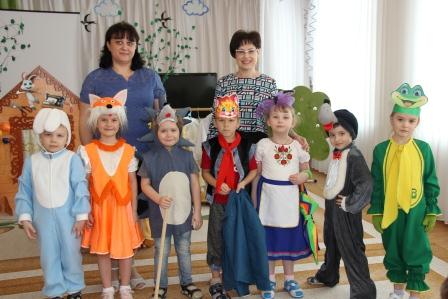 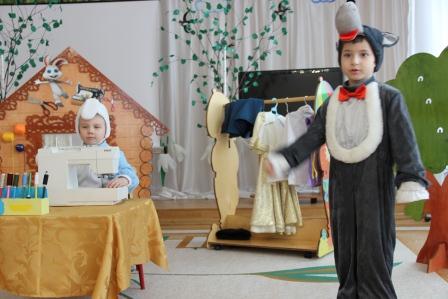 